(в редакции постановления администрации Города Томска от 09.08.2016 №860)В целях урегулирования отношений, связанных с предоставлением субсидий из бюджета муниципального образования "Город Томск", в соответствии со статьей 78 Бюджетного кодекса Российской Федерации, решением Думы Города Томска от 09.12.2014 №1200 «О бюджете муниципального образования «Город Томск» на 2015 год и плановый период 2016 - 2017 годов, решением Думы Города Томска от 08.12.2015 N76 "О бюджете муниципального образования "Город Томск" на 2016 год и плановый период 2017 - 2018 годов", постановлением администрации Города Томска от 19.09.2014 N 938 "Об утверждении муниципальной программы муниципального образования "Город Томск" "Экономическое развитие и инновационная экономика" на 2015 - 2020 годы", руководствуясь Уставом Города Томска, постановляю:1. Утвердить:1) Положение о предоставлении субсидий юридическим лицам в целях финансового обеспечения (возмещения) затрат на создание, развитие и обеспечение деятельности городского центра поддержки малого и среднего бизнеса в 2015-2018 годах согласно приложению 1 к настоящему постановлению;2) примерную форму договора о предоставлении субсидии согласно приложению 2 к настоящему постановлению.2. Организацию проведения мероприятия по предоставлению субсидий юридическому лицу в целях финансового обеспечения (возмещения) затрат на создание, развитие и обеспечение деятельности городского центра поддержки малого и среднего бизнеса поручить управлению экономического развития администрации Города Томска.3. Определить должностным лицом, ответственным за разъяснение положений настоящего постановления населению муниципального образования "Город Томск", начальника отдела промышленности, предпринимательства и инноваций комитета развития предпринимательства и инноваций управления экономического развития администрации Города Томска А.А. Резник. Разъяснения осуществляются в порядке, предусмотренном Федеральным законом от 02.05.2006 N 59-ФЗ "О порядке рассмотрения обращений граждан Российской Федерации". Письменные обращения граждан направляются по адресу: 634050, г. Томск, пр. Ленина, д. 73.4. Отменить:1) постановление администрации Города Томска от 04.05.2011 N 430 "О городском центре поддержки малого и среднего бизнеса";2) пункт 3 постановления администрации Города Томска от 08.08.2014 N 770 "О внесении изменений в отдельные муниципальные правовые акты администрации Города Томска".5. Комитету по общим вопросам администрации Города Томска (О.Н.Берлина):1) опубликовать настоящее постановление в Сборнике официальных материалов муниципального образования "Город Томск";2) направить настоящее постановление в структурное подразделение Администрации Томской области, определенное Губернатором Томской области, выполняющее функции уполномоченного органа по ведению Регистра муниципальных нормативных правовых актов в Томской области.6. Настоящее постановление вступает в силу на следующий день после дня его официального опубликования.7. Контроль за исполнением настоящего постановления возложить на заместителя Мэра Города Томска по экономическому развитию и инновациям Е.А.Лазичеву.Мэр Города ТомскаИ.Г.КЛЯЙНПриложение 1к постановлениюадминистрации Города Томскаот 16.12.2015 N 1241ПОЛОЖЕНИЕО ПРЕДОСТАВЛЕНИИ СУБСИДИЙ ЮРИДИЧЕСКИМ ЛИЦАМ В ЦЕЛЯХФИНАНСОВОГО ОБЕСПЕЧЕНИЯ (ВОЗМЕЩЕНИЯ) ЗАТРАТ НА СОЗДАНИЕ,РАЗВИТИЕ И ОБЕСПЕЧЕНИЕ ДЕЯТЕЛЬНОСТИ ГОРОДСКОГО ЦЕНТРАПОДДЕРЖКИ МАЛОГО И СРЕДНЕГО БИЗНЕСА В 2015-2018 ГОДАХ1. ОБЩИЕ ПОЛОЖЕНИЯ1.1 Настоящее Положение о предоставлении субсидий юридическим лицам в целях финансового обеспечения (возмещения) затрат на создание, развитие и обеспечение деятельности городского центра поддержки малого и среднего бизнеса в 2015-2018 годах (далее - Положение) разработано в соответствии с действующим законодательством Российской Федерации в рамках реализации муниципальной программы муниципального образования "Город Томск" "Экономическое развитие и инновационная экономика" на 2015 - 2020 годы, утвержденной постановлением администрации Города Томска от 19.09.2014 N 938.1.2. Целью предоставления субсидии является финансовое обеспечение (возмещение) затрат на создание, развитие и обеспечение деятельности городского центра поддержки малого и среднего бизнеса, осуществляющего функции муниципального центра поддержки предпринимательства муниципального образования "Город Томск".1.3. Форма предоставления средств - субсидии юридическим лицам, которым присвоен статус "Городской центр поддержки малого и среднего бизнеса", в целях финансового обеспечения (возмещения) затрат на создание, развитие и обеспечение деятельности городского центра поддержки малого и среднего бизнеса (далее - субсидия).1.4. Финансирование субсидии осуществляется в пределах средств, утвержденных администрации Города Томска (управлению экономического развития администрации Города Томска) в бюджете муниципального образования "Город Томск" на соответствующий финансовый год и плановый период в рамках реализации муниципальной программы муниципального образования "Город Томск" "Экономическое развитие и инновационная экономика" на 2015 - 2020 годы, утвержденной постановлением администрации Города Томска от 19.09.2014 N 938.1.5. Уполномоченным органом при предоставлении субсидий от имени администрации Города Томска выступает управление экономического развития администрации Города Томска (далее - уполномоченный орган).2. ТРЕБОВАНИЯ К ЗАЯВКЕ И ПОРЯДОК ЕЕ ПОДАЧИ И ПРИЕМА2.1. Прием заявок на предоставление субсидии проводится уполномоченным органом со дня вступления в силу настоящего Положения, но не позднее 01 декабря текущего календарного года.2.2. Для получения субсидии юридические лица, которым присвоен статус "Городской центр поддержки малого и среднего бизнеса" (далее - заявители), направляют в уполномоченный орган сброшюрованную в одну папку, прошитую, скрепленную на прошивке подписью руководителя и печатью (при ее наличии) заявку, каждая страница которой должна быть пронумерована и заверена подписью руководителя и печатью (при ее наличии).2.3. Заявка должна содержать документы, указанные в приложении 1 к настоящему Положению, расположенные в последовательности, определенной приложением 1 к настоящему Положению. Материалы, представленные в заявке, заявителям не возвращаются.2.4. В случае выявления в документах, представленных в составе заявки, противоречивых сведений уполномоченный орган запрашивает у заявителя, а также в государственных органах, органах местного самоуправления, организациях дополнительные сведения, документы, подтверждающие достоверность информации, содержащейся в заявке.В случае, если заявителем не были представлены документы, указанные в разделе "Документы, которые заявитель вправе представить по собственной инициативе" Перечня документов, входящих в состав заявки (приложение 1 к настоящему Положению), уполномоченный орган запрашивает такую информацию самостоятельно в органах местного самоуправления, органах государственной власти и организациях, в распоряжении которых находится данная информация.Уполномоченный орган запрашивает информацию, указанную в абзацах 1 и 2 настоящего пункта и обеспечивает ее представление в порядке, установленном действующим законодательством Российской Федерации, в сроки, установленные пунктом 4.1 настоящего Положения для рассмотрения заявки уполномоченным органом.2.5. Заявители подают документы, входящие в заявку, в печатном виде, а документы заявки, составленные по формам приложений к Перечню документов, входящих в состав заявки (приложение 1 к настоящему Положению), также в электронном виде в формате MS WORD с расширением .doc.2.6. При принятии заявки уполномоченный орган регистрирует ее в день поступления в журнале с указанием регистрационного порядкового номера, присвоенного данной заявке, даты и времени приема, заявителя, способа предоставления документов заявки в электронном виде, должностного лица, принявшего заявку и лица, доставившего заявку.2.7. При принятии заявки уполномоченным органом на описи документов, содержащихся в заявке, делается отметка, подтверждающая прием заявки, с указанием даты и времени приема, а также регистрационного порядкового номера, присвоенного данной заявке.2.8. Для подтверждения приема заявки уполномоченный орган выдает лицу, доставившему заявку, копию описи документов заявки с проставленной отметкой.2.9. Заявитель имеет право внести изменения в поданную заявку в течение не более 10 (Десяти) календарных дней, следующих за датой подачи заявки, но не позднее 01 декабря текущего календарного года. Изменения в заявку вносятся в порядке и с соблюдением требований, установленных для ее подачи.Изменения в заявку оформляются в соответствии с пунктами 2.1 - 2.5 настоящего Положения. Дополнительно на описи документов указываются слова "Изменения N ____ к заявке" и указывается регистрационный порядковый номер таких изменений. При этом регистрационный номер заявки, определяемый в соответствии с пунктом 2.6 настоящего Положения, остается неизменным.При внесении заявителем изменений в один и тот же документ к рассмотрению принимаются изменения, поданные более поздней датой (временем) с большим регистрационным порядковым номером.2.10. Заявка может быть отозвана заявителем при условии, что уполномоченный орган получил соответствующее письменное уведомление в течение не более 10 (Десяти) календарных дней, следующих за датой подачи заявки, но не позднее 01 декабря текущего календарного года.3. ТРЕБОВАНИЯ К ПОЛУЧАТЕЛЯМ СУБСИДИИ3.1. Субсидии предоставляются юридическим лицам, соответствующим следующим требованиям:1) имеют действующий статус "Городской центр поддержки малого и среднего бизнеса" в соответствии с распоряжением администрации Города Томска, присвоенный по результатам конкурса на присвоение статуса "Городской центр поддержки малого и среднего бизнеса", проведенного на основании постановления администрации Города Томска от 01.09.2015 N 815 "О проведении конкурса на присвоение статуса "Городской центр поддержки малого и среднего бизнеса" (далее - конкурс);2) выражают письменное согласие с условиями и порядком предоставления субсидий;3) не находятся в состоянии реорганизации, ликвидации или процедуре, применяемой в деле о банкротстве; обязуются в период действия договора о предоставлении субсидии не принимать решение о ликвидации юридического лица;4) не имеют просроченной задолженности по уплате налоговых, неналоговых и иных обязательных платежей в бюджеты всех уровней и внебюджетные фонды по состоянию на дату, не ранее 10 (Десяти) рабочих дней до даты подачи заявки и не позднее 10 (Десяти) календарных дней, следующих за датой подачи заявки, но не позднее 01 декабря текущего календарного года;5) имеют размер средней заработной платы, установленный наемным работникам на дату подачи заявки, не ниже величины прожиточного минимума трудоспособного населения по Томской области. Для целей настоящего Положения размер средней заработной платы рассчитывается делением фонда оплаты труда на количество работников, которым начислялась заработная плата в соответствующем периоде. При этом фонд оплаты труда рассчитывается путем суммирования величин начисленной заработной платы по каждому работнику (в отношении работников, трудоустроенных на неполную ставку, либо отработавших неполный месяц, берется величина заработной платы в перерасчете на полную ставку);6) заключили трудовой договор с руководителем юридического лица;7) заключили трудовые договоры со всеми работниками;8) не имеют неурегулированной просроченной задолженности по заработной плате по состоянию на дату подачи заявки;9) ранее в отношении заявителя не было принято решение об оказании аналогичной поддержки (поддержки, условия оказания которой совпадают, включая форму, вид поддержки и цели ее оказания) либо ранее в отношении заявителя было принято решение об оказании аналогичной поддержки (поддержки, условия оказания которой совпадают, включая форму, вид поддержки и цели ее оказания) и сроки ее оказания истекли;10) не допускали нарушений порядка и условий оказания поддержки или с даты признания заявителя допустившим нарушение порядка и условий оказания поддержки, в том числе не обеспечившим целевого использования средств поддержки, прошло три года и более;11) обязуются своевременно исполнять обязанности по уплате налоговых, неналоговых и иных обязательных платежей в бюджеты всех уровней и внебюджетные фонды, за неисполнение данных обязанностей заявители несут ответственность в соответствии с действующим законодательством Российской Федерации;12) предоставили полный комплект документов (за исключением документов, указанных в разделе "Документы, которые заявитель вправе представить по собственной инициативе" Перечня документов, входящих в состав заявки (приложение 1 к настоящему Положению)), содержащих достоверные сведения, сформированный в соответствии с требованиями, предусмотренными настоящим Положением.Для подтверждения соответствия требованиям настоящего пункта заявитель предоставляет заявку в соответствии с разделом 2 настоящего Положения. При этом соответствие заявителя требованиям подпунктов 1 - 3, 9 - 12 настоящего пункта подтверждается путем проставления заявителем соответствующей отметки в заявлении о предоставлении субсидии. Соответствие заявителя требованиям подпунктов 4 - 8 настоящего пункта подтверждается путем проставления заявителем соответствующей отметки в заявлении о предоставлении субсидии наряду с предоставлением в составе заявки соответствующих документов, указанных в пунктах 7 - 10 раздела "Документы, предоставляемые заявителем в обязательном порядке" Перечня документов, входящих в состав заявки (приложение 1 к настоящему Положению), а также в разделе "Документы, которые заявитель вправе представить по собственной инициативе" Перечня документов, входящих в состав заявки (приложение 1 к настоящему Положению). В случае если заявителем не были представлены документы, указанные в разделе "Документы, которые заявитель вправе представить по собственной инициативе" Перечня документов, входящих в состав заявки (приложение 1 к настоящему Положению), уполномоченный орган запрашивает их в порядке, установленном абзацем 3 пункта 2.4 настоящего Положения.Для целей подпункта 9 настоящего пункта под аналогичной поддержкой понимается поддержка, за счет которой субсидируются одни и те же затраты, а под истечением срока оказания поддержки понимается день фактического перечисления денежных средств получателю поддержки с лицевого счета администрации Города Томска, открытого в департаменте финансов администрации Города Томска.3.2. Основанием для принятия администрацией Города Томска решения об отказе в предоставлении субсидии является несоответствие заявителя требованиям, установленным пунктом 3.1 настоящего Положения.4. ПОРЯДОК ПРЕДОСТАВЛЕНИЯ СУБСИДИИ4.1. Администрация Города Томска в лице уполномоченного органа в течение 30 (Тридцати) календарных дней с даты подачи заявки, но не позднее 15 декабря текущего календарного года, рассматривает заявку на соответствие требованиям, установленным разделом 3 настоящего Положения и принимает одно из следующих решений в форме распоряжения администрации Города Томска:1) принимает решение о соответствии заявителя и представленных им документов требованиям настоящего Положения, о предоставлении субсидии и об определении объема субсидии;2) принимает решение о несоответствии заявителя и (или) представленных им документов требованиям настоящего Положения и об отказе в предоставлении субсидии.Визирование распоряжения администрации Города Томска, указанного в абзаце 1 настоящего пункта, осуществляется параллельно следующими должностными лицами:- руководителем уполномоченного органа;- главным бухгалтером администрации Города Томска;- заместителем Мэра Города Томска по экономическому развитию и инновациям;- начальником департамента правового обеспечения администрации Города Томска и (или) уполномоченным им сотрудником департамента правового обеспечения администрации Города Томска;- заместителем Мэра Города Томска - Руководителем аппарата администрации Города или управляющим делами администрации Города Томска.4.2. Рассмотрение заявок осуществляется в порядке очередности поступления в соответствии с регистрационными порядковыми номерами заявок. Решение администрации Города Томска, указанное в подпункте 1 пункта 4.1 настоящего Положения, принимается в случае, если заявитель соответствует требованиям, указанным в пункте 3.1 настоящего Положения, и с учетом объема средств, предусмотренных в бюджете муниципального образования "Город Томск" на соответствующий финансовый год и плановый период.В случае, если заявления на предоставление субсидии поданы несколькими юридическими лицами, соответствующими требованиям, указанным в пункте 3.1 настоящего Положения, субсидии предоставляются в первую очередь заявителю, который набрал большее количество баллов в соответствии с рейтингом участников конкурса.4.3. Решение администрации Города Томска доводится до сведения заявителя в течение 5 (Пяти) календарных дней со дня его принятия путем направления в адрес заявителя, указанный в заявке, письменного ответа за подписью руководителя уполномоченного органа почтовой связью.4.4. Уполномоченный орган в срок не более 30 (Тридцати) календарных дней со дня принятия решения, указанного в подпункте 1 пункта 4.1 настоящего Положения, но не позднее 25 декабря текущего календарного года, заключает с заявителем договор о предоставлении субсидии.В случае, если заявитель в течение 30 (Тридцати) календарных дней со дня принятия решения, указанного в подпункте 1 пункта 4.1 настоящего Положения, но не позднее 25 декабря текущего календарного года, не явился для подписания договора о предоставлении субсидии и (или) отказался от его подписания, такой заявитель считается отказавшимся от предоставления субсидии.4.5. Допускается повторное обращение заявителя в уполномоченный орган после вынесения решения о несоответствии заявителя и (или) представленных им документов требованиям настоящего Положения и об отказе в предоставлении субсидии, при условии устранения заявителем обстоятельств, послужившим основанием для принятия уполномоченным органом указанного решения. Рассмотрение повторной заявки осуществляется в порядке, установленном настоящим Положением.4.6. Перед заключением договора о предоставлении субсидии получатель субсидии предоставляет уполномоченному органу банковское информационное письмо о реквизитах расчетного счета.4.7. Примерная форма договора о предоставлении субсидии утверждается постановлением администрации Города Томска.4.8. Уполномоченный орган обеспечивает включение в договор о предоставлении субсидии положений о сроках и порядке предоставления субсидии, об ответственности сторон, порядке возврата субсидии, а также иные условия, обязательные для включения в договор о предоставлении субсидии в соответствии с настоящим Положением.Договор о предоставлении субсидии является основанием для перечисления денежных средств получателю субсидии.4.9. Предоставление субсидии осуществляется в безналичном порядке путем перечисления денежных средств на счет получателя субсидии, открытый в кредитной организации, в порядке и в сроки, указанные в договоре о предоставлении субсидии.4.10. В случае предоставления субсидии в целях финансового обеспечения затрат получатель субсидии обязан представлять уполномоченному органу отчетность об использовании субсидии в соответствии с заключенным договором о предоставлении субсидии.5. УСЛОВИЯ, ПОРЯДОК ПРЕДОСТАВЛЕНИЯ И ВОЗВРАТА СУБСИДИИ5.1. Условиями предоставления субсидии являются:1) получатель субсидии соответствует требованиям, установленным пунктом 3.1 настоящего Положения;2) получатель субсидии заключил с администрацией Города Томска договор о предоставлении субсидии;3) получатель субсидии обязуется в период действия договора о предоставлении субсидии не принимать решение о ликвидации юридического лица.5.2. Заявитель не вправе предоставлять для финансового обеспечения (возмещения) затраты, произведенные или возмещенные за счет средств бюджетов всех уровней.5.3. В целях финансового обеспечения (возмещения) затрат за счет субсидии заявитель не вправе предоставлять затраты по приобретению товаров, работ, услуг у лиц, которые являются взаимозависимыми по отношению к заявителю, а именно:1) физические лица и (или) организации прямо и (или) косвенно участвуют в другой организации-контрагенте;2) одно физическое лицо подчиняется другому физическому лицу по должностному положению;3) лица состоят в соответствии с семейным законодательством Российской Федерации в брачных отношениях, отношениях родства или свойства (отец, мать, сын, дочь, дедушка, бабушка, внук, внучка, брат, сестра, отчим, мачеха, пасынок, падчерица, тесть, теща, свекор, свекровь, зять, невестка, сноха), усыновителя и усыновленного, а также опекуна, попечителя и подопечного.Прямое или косвенное участие в другой организации, указанное в подпункте 1 настоящего пункта, определяется в соответствии с требованиями законодательства о налогах и сборах.5.4. В целях финансового обеспечения (возмещения) затрат за счет субсидии заявитель не вправе предоставлять расходы на приобретение техники и оборудования, бывших в употреблении, в том числе мебели, офисной, производственной и не производственной техники и комплектующих к ним.5.5. Предоставление субсидий осуществляется в целях финансового обеспечения (возмещения) затрат, возникших не ранее даты предоставления юридическому лицу статуса "Городской центр поддержки малого и среднего бизнеса" в соответствии с распоряжением администрации Города Томска.5.6. Финансовому обеспечению (возмещению) за счет субсидии подлежат обоснованные и документально подтвержденные затраты заявителя на создание, развитие и обеспечение деятельности городского центра поддержки малого и среднего бизнеса, а именно: затраты на приобретение и ремонт компьютерной и офисной техники, приобретение офисной мебели, программного обеспечения, аналитических систем, приобретение, обновление и сопровождение справочных правовых систем, оплату коммунальных услуг, услуг связи, охранных услуг, услуг по содержанию недвижимого имущества, используемого при осуществлении деятельности городского центра поддержки малого и среднего бизнеса, услуг по повышению квалификации работников городского центра поддержки малого и среднего бизнеса, уплату арендной платы за аренду недвижимого имущества, не принадлежащего муниципальному образованию "Город Томск", оплату труда работников городского центра поддержки малого и среднего бизнеса (в случае указанном в пункте 5.7 настоящего Положения) и другие затраты, связанные с созданием, развитием и обеспечением деятельности городского центра поддержки малого и среднего бизнеса.5.7. При этом финансовому обеспечению за счет средств субсидии подлежат затраты на оплату труда из расчета не более 11500 (Одиннадцати тысяч пятьсот) рублей на одного работника в месяц, но не более чем на 2 (Двух) работников городского центра поддержки малого и среднего бизнеса.В случае финансового обеспечения затрат, связанных с оплатой труда работников городского центра поддержки малого и среднего бизнеса, заявитель предоставляет заверенные копии трудовых договоров, приказов о приеме на работу.5.8. Для подтверждения затрат на создание, развитие и обеспечение деятельности городского центра поддержки малого и среднего бизнеса, связанных с приобретением товаров (выполнением работ, оказанием услуг), заявитель предоставляет комплект документов, подтверждающий:1) стоимость товара (работы, услуги), а именно банковские платежные документы, кассовые чеки; бланки строгой отчетности, товарные чеки и квитанции (от контрагентов, имеющих право работать без применения контрольно-кассовой техники); счета, коммерческие предложения, заключенные договоры;2) факт оплаты товара (работы, услуги) заявителем, а именно банковские платежные документы, кассовые чеки; бланки строгой отчетности, товарные чеки и квитанции (от контрагентов, имеющих право работать без применения контрольно-кассовой техники). При приобретении имущества (работы, услуги) у физического лица расписка не принимается в качестве документа, подтверждающего факт оплаты товара (работы, услуги); в данном случае необходимо предоставить банковский документ, свидетельствующей о перечислении денежных средств с расчетного счета покупателя на лицевой счет физического лица;3) факт получения товара (работы, услуги) и право собственности заявителя на приобретенное имущество, а именно гарантийные талоны, товарные накладные, счета-фактуры; бланки строгой отчетности, товарные чеки и квитанции (от контрагентов, имеющих право работать без применения контрольно-кассовой техники), заключенные договоры и акты приемки-передачи (сдачи-приемки); техническая документация, предусмотренная действующим законодательством; свидетельства о государственной регистрации права собственности.5.9. Получатель субсидии обязан использовать технику и оборудование, в том числе мебель, офисную, производственную и непроизводственную технику, приобретенные за счет средств субсидии, для целей деятельности городского центра поддержки малого и среднего бизнеса на протяжении срока действия статуса "Городской центр поддержки малого и среднего бизнеса".5.10. Получатель обязан возвратить средства перечисленной субсидии в случае нарушения условий, установленных при предоставлении настоящей субсидии, в следующем порядке:1) в течение 10 (Десяти) рабочих дней с даты получения уведомления уполномоченного органа в следующих случаях:а) нарушение требований к получателю субсидии, установленных пунктом 3.1 настоящего Положения - в сумме предоставленной субсидии;б) нарушения условий договора о предоставлении субсидии - в сумме предоставленной субсидии;в) нецелевого использования предоставленной субсидии - в сумме нецелевого использования;г) досрочного прекращения (лишения) статуса "Городской центр поддержки малого и среднего бизнеса" - в сумме субсидий, предоставленных на финансовое обеспечение (возмещение) затрат по приобретению техники и оборудования, в том числе мебели, офисной, производственной и непроизводственной техники, с даты предоставления статуса "Городской центр поддержки малого и среднего бизнеса" до даты его досрочного прекращения (лишения);2) в срок(и) и размере, указанные в акте, представлении и (или) предписании органа муниципального финансового контроля, составленных по результатам контрольных мероприятий. Акт, представление и (или) предписание направляется(ются) руководителю получателя субсидии в порядке, установленном муниципальными правовыми актами муниципального образования "Город Томск".5.11. Не использованные в отчетном финансовом году в установленный договором о предоставлении субсидии срок остатки субсидии подлежат возврату в текущем финансовом году получателем субсидии на единый счет бюджета муниципального образования "Город Томск" в случаях, предусмотренных договором о предоставлении субсидии.5.12. Соблюдение условий, целей и порядка предоставления субсидии получателем субсидии подлежит обязательной проверке главным распорядителем (распорядителем) бюджетных средств, предоставившим субсидию, а также органом муниципального финансового контроля в пределах имеющихся полномочий и в порядке, установленном действующим законодательством и муниципальными правовыми актами, о чем указывается в договоре о предоставлении субсидии.Обязательным условием предоставления субсидии, включаемым в договор о предоставлении субсидии, является согласие ее получателя на осуществление главным распорядителем (распорядителем) бюджетных средств, предоставившим субсидию, органами муниципального финансового контроля проверок соблюдения условий, целей и порядка предоставления субсидии.Получателю запрещается за счет предоставленных средств субсидии на финансовое обеспечение затрат приобретать иностранную валюту, за исключением операций, осуществляемых в соответствии с валютным законодательством Российской Федерации при закупке (поставке) высокотехнологичного импортного оборудования, сырья и комплектующих изделий.5.13. Администрация Города Томска представляет отчет об использовании субсидий в департамент финансов администрации Города Томска по форме согласно приложению 2 к настоящему Положению в сроки, установленные для предоставления бухгалтерской отчетности.5.14. За принятие необоснованных решений должностные лица уполномоченного органа несут ответственность в соответствии с действующим законодательством. Решения, принятые уполномоченным органом, могут быть обжалованы заявителями в порядке, предусмотренном действующим законодательством.Приложение 1к Положениюо предоставлении субсидий юридическим лицам в целяхфинансового обеспечения (возмещения) затрат на создание,развитие и обеспечение деятельности городского центраподдержки малого и среднего бизнеса в 2015-2018 годахПЕРЕЧЕНЬДОКУМЕНТОВ, ВХОДЯЩИХ В СОСТАВ ЗАЯВКИ (ДАЛЕЕ - ПЕРЕЧЕНЬ)Документы, представляемые заявителем в обязательном порядке1. Опись документов заявки по форме согласно приложению 1 к настоящему Перечню.2. Заявление о предоставлении субсидии по форме согласно приложению 2 к настоящему Перечню.3. Документы, подтверждающие полномочия руководителя заявителя или представителя юридического лица, действующего в силу полномочий, основанных на доверенности или иных законных основаниях заявителя:копии учредительных документов с учетом внесенных в них изменений, удостоверенные подписью руководителя заявителя или уполномоченного им лица и печатью организации (при ее наличии);копии документов о назначении руководителя заявителя;копия паспорта или иного документа, удостоверяющего личность руководителя заявителя и (или) представителя юридического лица;копия доверенности, предусматривающая полномочия на подписание, подачу документов в составе заявки от имени юридического лица (в случае обращения представителя).4. Согласие на обработку персональных данных по форме согласно приложению 3 к настоящему Перечню.5. Справка-расчет по форме согласно приложению 4 к настоящему Перечню в случае, если субсидия запрашивается в целях возмещения затрат. Смета по форме согласно приложению 5 к настоящему Перечню в случае, если субсидия запрашивается в целях финансового обеспечения затрат.6. (В случае если субсидия запрашивается в целях возмещения затрат) Копии документов, подтверждающих произведенные затраты в соответствии с пунктами 5.2 - 5.8 настоящего Положения.Копии трудовых договоров, приказов о приеме на работу работников (в случае финансового обеспечения затрат, связанных с оплатой труда работников городского центра поддержки малого и среднего бизнеса).7. Справка, подписанная руководителем юридического лица - заявителя о размере средней заработной платы, установленной наемным работникам на дату подачи заявки, не ниже величины прожиточного минимума трудоспособного населения по Томской области.8. Копия трудового договора с руководителем юридического лица.9. Копии трудовых договоров со всеми работниками заявителя с приложением заверенной копии отчета в Пенсионный фонд за последний отчетный квартал по форме РСВ-1 ПФР (расчет по начисленным и уплаченным страховым взносам на обязательное пенсионное страхование в Пенсионный фонд Российской Федерации и на обязательное медицинское страхование в Федеральный фонд обязательного медицинского страхования плательщиками страховых взносов, производящими выплаты и иные вознаграждения физическим лицам) с приложением документов, подтверждающих факт сдачи данной отчетности. В случае расхождения количества официально трудоустроенных работников на дату подачи заявки и количества застрахованных лиц по указанному отчету должно быть приложено письменное пояснение данного расхождения.10. Справка, подписанная руководителем юридического лица - заявителя об отсутствии неурегулированной просроченной задолженности по заработной плате по состоянию на дату подачи заявки.Документы, которые заявитель вправе представитьпо собственной инициативе1. Выписка из Единого государственного реестра юридических лиц, полученная не ранее 30 (Тридцати) календарных дней до дня подачи заявки (оригинал).2. Справка об исполнении налогоплательщиком обязанности по уплате налогов, сборов, страховых взносов, пеней, штрафов, процентов на дату, не ранее 10 (Десяти) рабочих дней до даты подачи заявки на участие в мероприятии по предоставлению субсидий (оригинал), выданная ИФНС России по г. Томску по форме, утвержденной Приказом ФНС России от 21.07.2014 N ММВ-7-8/378@.3. Справка о состоянии расчетов по страховым взносам, пеням и штрафам на дату, не ранее 10 (Десяти) рабочих дней до даты подачи заявки на участие в мероприятии по предоставлению субсидий (оригинал), выданная Государственным учреждением - Томским региональным отделением Фонда социального страхования Российской Федерации.4. Справка о состоянии расчетов по страховым взносам, пеням и штрафам на дату, не ранее 10 (Десяти) рабочих дней до даты подачи заявки на участие в мероприятии по предоставлению субсидий (оригинал), выданная Государственным учреждением Управлением Пенсионного фонда в г. Томск Томской области.5. Платежные документы, подтверждающие оплату заявителем задолженностей по уплате налоговых, неналоговых и иных обязательных платежей в бюджеты всех уровней и внебюджетные фонды. Данные документы должны быть датированы не позднее 10 (Десяти) календарных дней, следующих за датой подачи заявки, но не позднее 01 декабря текущего календарного года.6. Справка о состоянии расчетов по уплате в бюджет муниципального образования "Город Томск" арендной платы за пользование земельными участками, за пользование нежилыми помещениями, за пользование движимым имуществом и имущественными комплексами, находящимися в муниципальной собственности, и иных платежей в виде информации о состоянии расчетов по договору (лицевой карточки), выданная на дату, не ранее 10 (Десяти) рабочих дней до даты подачи заявки на участие в мероприятии по предоставлению субсидий департаментом управления муниципальной собственностью администрации Города Томска (оригинал).Приложение 1к Перечнюдокументов, входящих в состав заявкиОпись документов заявки___________________________________________________(наименование юридического лица)Руководитель юридического лица _________/_________________________________/М.П.                           (подпись)     (И.О. Фамилия (отчество -                                                   при наличии))"___" _________ 20__ годПриложение 2к Перечню документов, входящих в состав заявкиЗАЯВЛЕНИЕо предоставлении субсидий юридическим лицам в целяхфинансового обеспечения (возмещения) затрат на создание, развитие и обеспечение деятельности городского центра поддержки малого и среднего бизнесаПрошу предоставить субсидию __________________________________________________                                                                              (наименование юридического лица)в сумме __________ тыс. рублей из бюджета муниципального образования «Город Томск» на финансовое обеспечение (возмещение) затрат, связанных с созданием, развитием и обеспечением деятельности городского центра поддержки малого и среднего бизнеса.1. Полное и (в случае если имеется) сокращенное наименование, в том числе фирменное наименование, заявителя юридического лица _____________________________________________________________________________________Фамилия Имя Отчество (отчество – при наличии) руководителя заявителя _____________________________________Юридический адрес заявителя _______________________________________________________Фактический адрес заявителя ________________________________________________________2. Краткое описание деятельности заявителя ___________________________________________3. ИНН, ОГРН, дата внесения записи о создании юридического лица:__________________________________________________4. Банковские реквизиты заявителя, если на дату подачи заявки открыт расчетный счет________________________________________________________________________________5. Код Общероссийского классификатора видов экономической деятельности (ОКВЭД), к которому относится основная деятельность заявителя  ____________________________________________6. Контактные телефоны: рабочий ___________________ сотовый ______________________.Факс ___________________________ E-mail: ________________________________________.7. Заявитель (нужное подчеркнуть):7.1. Имеет / не имеет действующий статус «Городской центр поддержки малого и среднего бизнеса» в соответствии с распоряжением администрации Города Томска от ____ № ____.7.2. Не находится / находится в состоянии реорганизации, ликвидации или процедуре, применяемой в деле о банкротстве.7.3. Не имеет / имеет просроченную задолженность по уплате налоговых, неналоговых и иных обязательных платежей в бюджеты всех уровней и внебюджетные фонды.7.4. Не имеет / имеет наемных работников в количестве __ человек. Установленный размер средней заработной платы наемным работникам на дату подачи заявки _________ рублей, что не ниже / ниже величины прожиточного минимума трудоспособного населения по Томской области.7.5. Заключил / не заключил трудовой договор с руководителем юридического лица.7.6. Заключил / не заключил трудовые договоры со всеми работниками.7.7. Не имеет / имеет неурегулированную просроченную задолженность по заработной плате по состоянию на дату подачи заявки.7.8. В отношении заявителя ранее не было принято решение об оказании аналогичной поддержки (поддержки, условия оказания которой совпадают, включая форму, вид поддержки и цели ее оказания) либо ранее в отношении заявителя было принято решение об оказании аналогичной поддержки (поддержки, условия оказания которой совпадают, включая форму, вид поддержки и цели ее оказания) и сроки ее оказания истекли / не истекли;7.9. Заявитель (нужное отметить):- не допускал нарушений порядка и условий оказания поддержки;- допускал нарушения порядка и условий оказания поддержки и с даты признания заявителя допустившим нарушение порядка и условий оказания поддержки, в том числе не обеспечившим целевого использования средств поддержки, прошло 3 года и более;- допускал нарушения порядка и условий оказания поддержки и с даты признания заявителя допустившим нарушение порядка и условий оказания поддержки, в том числе не обеспечившим целевого использования средств поддержки, прошло менее 3 лет;8. Обязуется не предоставлять для финансового обеспечения (возмещения) затраты, произведенные или возмещенные за счет средств бюджетов всех уровней, а также расходы на приобретение техники и оборудования, бывших в употреблении, в том числе мебели, офисной, производственной и не производственной техники и комплектующих к ним.9. Обязуется не предоставлять в целях финансового обеспечения (возмещения) за счет субсидии затраты по приобретению товаров, работ, услуг у лиц, которые являются взаимозависимыми по отношению к заявителю. 10. Обязуется использовать технику и оборудование, в том числе мебель, офисную, производственную и непроизводственную технику, приобретенные за счет средств субсидии для целей деятельности городского центра поддержки малого и среднего бизнеса на протяжении срока действия статуса «Городской центр поддержки малого и среднего бизнеса». 11. Обязуется в период действия договора о предоставлении субсидии не принимать решение о ликвидации юридического лица.12. Обязуется своевременно исполнять обязанности по уплате налоговых, неналоговых и иных обязательных платежей в бюджеты всех уровней и внебюджетные фонды, за неисполнение данных обязанностей заявители несут ответственность в соответствии с действующим законодательством Российской Федерации.	Настоящим гарантирую, что вся информация, предоставленная в заявке, достоверна, а также подтверждаю свое согласие с порядком, установленным Положением о предоставлении субсидий юридическим лицам в целях финансового обеспечения (возмещения) затрат на создание, развитие и обеспечение деятельности городского центра поддержки малого и среднего бизнеса в 2015 году.Руководитель юридического лица   ________________ /______________________/М.П.						(подпись) (И.О. Фамилия) (отчество - при наличии)«___» ____________ 20__ годПриложение 3к Перечню документов, входящих в состав заявкиСогласие на обработку персональных данных    Я, _________________________________________________________________________,(указывается фамилия, имя, отчество (при наличии), номер основного документа, удостоверяющего его личность,сведения о дате выдачи указанного документа и выдавшем его органе)даю свое согласие администрации Города Томска и ее органам (далее – оператор), на обработку (сбор, запись, систематизацию, накопление, хранение, уточнение (обновление, изменение), извлечение, использование, передачу (распространение, предоставление, доступ), обезличивание, блокирование, удаление, уничтожение) моих персональных данных, указанных в представленных документах для предоставления субсидий юридическим лицам в целях финансового обеспечения (возмещения) затрат на создание, развитие и обеспечение деятельности городского центра поддержки малого и среднего бизнеса, а именно:1. Фамилия, имя, отчество (отчество – при наличии):________________2. Контакты (телефон сотовый, городской, e-mail):________________3. Адрес регистрации по месту жительства: ________________4. Адрес фактического проживания: ________________Цель обработки персональных данных: ведение реестра получателей поддержки, являющегося общедоступным источником персональных данных, размещение информационных сообщений на Официальном портале муниципального образования «Город Томск» (http://www.admin.tomsk.ru), предоставление персональных данных органам государственной власти Российской Федерации и субъектов Российской Федерации, органам местного самоуправления муниципального образования «Город Томск» по их запросам. Оператор может передавать мои персональные данные Департаменту промышленности и развития предпринимательства Томской области, иным органам государственной власти Российской Федерации и субъектов Российской Федерации, органам местного самоуправления муниципального образования «Город Томск».Обработка персональных данных в указанных целях может осуществляться неопределенный срок, как автоматизировано, так и без использования средств автоматизации.Настоящее согласие выдано без ограничения срока его действия.Субъект персональных данных вправе отозвать данное согласие на обработку своих персональных данных, письменно уведомив об этом оператора.В случае отзыва субъектом персональных данных согласия на обработку своих персональных данных в письменной форме (если иной порядок отзыва не предусмотрен действующим законодательством) оператор обязан прекратить обработку персональных данных и уничтожить персональные данные в срок, не превышающий трех рабочих дней с даты поступления указанного отзыва. Об уничтожении персональных данных оператор обязан уведомить субъекта персональных данных.«___» ____________ 20__ год_________________________ /_________________________/		 (подпись)		         (И.О. Фамилия) (отчество – при наличии)Приложение 4к Перечнюдокументов, входящих в состав заявкиСПРАВКА-РАСЧЕТна предоставление субсидииНаименование заявителя: ___________________________________________________ОГРН:________, ИНН/КПП: __________________Банковские реквизиты: _____________________________________________________Размер субсидии к выплате ___________(____________) рублей 00 копеек.Руководитель юридического лица(уполномоченное лицо по доверенности)от "____" _________ 20__ г. N __________________________/_______________________________________/М.П.    (подпись)     (И.О. Фамилия) (отчество - при наличии)"___" ____________ 20__ годПриложение 5к Перечню документов, входящих в состав заявкиСМЕТА РАСХОДОВРуководитель юридического лица(уполномоченное лицо по доверенности)от «____» _________ 20__ г. № _____ ______________________ /______________________/М.П.	(подпись)			(И.О. Фамилия) (отчество – при наличии)«___» ____________ 20__ годПриложение 2к Положениюо предоставлении субсидий юридическим лицам в целяхфинансового обеспечения (возмещения) затрат на создание,развитие и обеспечение деятельности городского центраподдержки малого и среднего бизнеса в 2015-2018 годахОтчет об использовании субсидийпо состоянию на ________ 20__ г.___________________________ ___________ ___________________________________Наименование должности                          (подпись)         (И.О. Фамилия уполномоченного лица)уполномоченного лицаадминистрации Города ТомскаПриложение 2к постановлению администрации Города Томскаот 16.12.2015 № 1241Договор № ______о предоставлении субсидииг. Томск 								«___» __________ 201_Администрация Города Томска, от имени муниципального образования «Город Томск», именуемая в дальнейшем «Администрация», в лице _______, действующего на основании _______, с одной стороны, и юридическое лицо ________ «_______» (ИНН _______), именуемое в дальнейшем «Получатель», в лице _______, действующего на основании _______, с другой стороны, именуемые вместе «Стороны», заключили настоящий договор о предоставлении субсидии (далее «Договор») о нижеследующем:1. Общие положения1.1. Договор заключен в соответствии с Бюджетным кодексом Российской Федерации, муниципальной программой муниципального образования «Город Томск» «Экономическое развитие и инновационная экономика» на 2015 - 2020 годы», утвержденной постановлением администрации Города Томска от 19.09.2014 № 938, Положением о предоставлении субсидий юридическим лицам в целях финансового обеспечения (возмещения) затрат на создание, развитие и обеспечение деятельности городского центра поддержки малого и среднего бизнеса в 2015-2018 годах,  утвержденным  постановлением  администрации Города Томска от 16.12.2015 №1241 (далее - "Положение о предоставлении субсидий"),  распоряжением администрации Города Томска от __.__.____ N _____ .1.2. Со стороны Администрации органом, уполномоченным осуществлять взаимодействие с Получателем, а также проверки соблюдения Получателем субсидии условий, целей и порядка ее предоставления является управление экономического развития Администрации (далее – уполномоченный орган).2. Предмет Договора2.1. Предметом настоящего Договора является предоставление Администрацией Получателю денежных средств в форме субсидии в целях финансового обеспечения / возмещения затрат на создание, развитие и обеспечение деятельности городского центра поддержки малого и среднего бизнеса, которая предусмотрена настоящим Договором.2.2. Источником финансирования субсидии является бюджет муниципального образования «Город Томск» в соответствии с подпрограммой «Развитие малого и среднего предпринимательства» муниципальной программы муниципального образования «Город Томск» «Экономическое развитие и инновационная экономика» на 2015 - 2020 годы», утвержденной постановлением администрации Города Томска от 19.09.2014 № 938.3. Размер, срок и условия предоставления субсидии(в случае предоставления субсидии на возмещение затрат)3.1. Размер субсидии, предоставляемой Получателю, составляет ________ (_______ тысяч) рублей __ копеек.3.2. Документами, подтверждающими затраты Получателя на сумму субсидии являются:1) справка-расчет, составленная по форме согласно Приложению __ к настоящему Договору (далее - справка-расчет);2) документы, подтверждающие затраты, предусмотренные в соответствии с пунктами 5.2 - 5.8 Положения о предоставлении субсидии, которые предоставляются Получателем в виде заверенных копий с приложением подлинников для их сверки.3.3. Получатель готовит, подписывает и передает справку-расчет в 2 (Двух) экземплярах на согласование в уполномоченный орган с приложением документов, подтверждающих затраты. Справка-расчет подписывается уполномоченным органом после сверки с подлинниками документов.3.4. Предоставление субсидии Получателю осуществляется в безналичном порядке путем перечисления денежных средств на счет Получателя, открытый в кредитной организации и указанный в разделе 8 настоящего Договора, не позднее 30 (Тридцати) календарных дней с момента подписания настоящего Договора Сторонами. Днем надлежащего исполнения обязанности Администрации по предоставлению поддержки Получателю в виде субсидии является день списания соответствующей суммы субсидии с лицевого счета Администрации, открытого в департаменте финансов администрации Города Томска.3. Размер, срок и условия предоставления субсидии(в случае предоставления субсидии на финансовое обеспечение затрат)3.1. Размер субсидии, предоставляемой Получателю, составляет ________ (_______ тысяч) рублей __ копеек.3.2. Субсидия предоставляется в соответствии со сметой расходов согласно Приложению __ к настоящему Договору.Получателю запрещается за счет предоставленных средств субсидии на финансовое обеспечение затрат приобретать иностранную валюту, за исключением операций, осуществляемых в соответствии с валютным законодательством Российской Федерации при закупке (поставке) высокотехнологичного импортного оборудования, сырья и комплектующих изделий.3.3. Получатель обеспечивает использование средств субсидии, предоставленной в целях финансового обеспечения затрат, в течение 12 (Двенадцати) месяцев с даты заключения настоящего Договора.Для подтверждения использования средств субсидии, предоставленной в целях финансового обеспечения затрат, Получатель обязан представить уполномоченному органу в срок, не позднее 12 (Двенадцати) месяцев с даты заключения настоящего Договора отчетность об использовании субсидии, а именно справку-расчет согласно Приложению __ к настоящему Договору с приложением документов, подтверждающих затраты, предусмотренные в соответствии с пунктами 5.2 - 5.8 Положения о предоставлении субсидий. Справка-расчет подписывается уполномоченным органом после сверки с подлинниками документов.Для подтверждения использования средств субсидии, предоставленной в целях финансового обеспечения затрат, принимаются затраты, возникшие у Получателя не ранее даты предоставления юридическому лицу статуса «Городской центр поддержки малого и среднего бизнеса» и соответствующие Положению о предоставлении субсидий.3.4. Предоставление субсидии Получателю осуществляется в безналичном порядке путем перечисления денежных средств на счет Получателя, открытый в кредитной организации и указанный в разделе 8 настоящего Договора, не позднее 30 (Тридцати) календарных дней с момента подписания настоящего Договора Сторонами. Днем надлежащего исполнения обязанности Администрации по предоставлению поддержки Получателю в виде субсидии является день списания соответствующей суммы субсидии с лицевого счета Администрации, открытого в департаменте финансов администрации Города Томска.4. Права и обязанности Сторон4.1. Администрация обязуется:4.1.1. Предоставить субсидию Получателю в соответствии с условиями, определенными настоящим Договором.4.1.2. Проверять соблюдение условий, целей и порядка предоставления субсидии в пределах имеющихся полномочий и в порядке, установленном действующим законодательством и муниципальными правовыми актами.4.2. Администрация имеет право:4.2.1. Осуществлять контроль за целевым использованием субсидии Получателем путем проверки указанных в справке-расчете документов, подтверждающих произведенные затраты, подлежащие финансовому обеспечению / возмещению за счет субсидии, на их соответствие требованиям, содержащимся в Положении о предоставлении субсидий.4.2.2. Расторгнуть Договор в одностороннем порядке в случаях, указанных в пункте 6.2 Договора.4.3. Получатель обязуется:4.3.1. Не предоставлять для финансового обеспечения / возмещения затраты, произведенные или возмещенные за счет средств бюджетов всех уровней, а также расходы на приобретение техники и оборудования, бывших в употреблении, в том числе мебели, офисной, производственной и не производственной техники и комплектующих к ним.4.3.2. Не предоставлять в целях финансового обеспечения / возмещения за счет субсидии затраты по приобретению товаров, работ, услуг у лиц, которые являются взаимозависимыми по отношению к Получателю. 4.3.3. Не предоставлять в целях финансового обеспечения / возмещения за счет субсидии затраты на оплату труда, произведенные до даты начала деятельности в соответствии с целями и задачами городского центра поддержки малого и среднего бизнеса, определенной Соглашением о функционировании городского центра поддержки малого и среднего бизнеса. 4.3.4. Предоставлять по первому требованию Администрации или уполномоченного ею лица всю запрашиваемую (расчетную, финансовую и пр.) документацию для проверки целевого использования бюджетных средств и контроля за исполнением Получателем обязательств по Договору.4.3.5. В период действия настоящего Договора не принимать решение о ликвидации юридического лица. В случае принятия решения о ликвидации юридического лица в период действия настоящего Договора письменно уведомить об этом уполномоченный орган и вернуть сумму субсидии в бюджет муниципального образования «Город Томск» не менее чем за 10 (Десять) календарных дней до подачи соответствующих документов в налоговый орган.4.3.6. В период действия Договора письменно уведомлять уполномоченный орган не менее чем за 10 (Десять) календарных дней до подачи соответствующих документов в налоговый орган:1) о принятии решения о реорганизации Получателя;2) о смене наименования, юридического адреса, состава участников, лица, имеющего право без доверенности действовать от имени Получателя (о смене директора).4.3.7. Использовать технику и оборудование, в том числе мебель, офисную, производственную и непроизводственную технику, приобретенные за счет средств субсидии для целей деятельности городского центра поддержки малого и среднего бизнеса на протяжении срока действия статуса «Городской центр поддержки малого и среднего бизнеса».4.3.8. Возвратить средства перечисленной субсидии в случае и порядке, предусмотренных пунктом 5.3 Договора.4.3.9. Своевременно исполнять обязанности по уплате налоговых, неналоговых и иных обязательных платежей в бюджеты всех уровней и внебюджетные фонды, за неисполнение данных обязанностей заявители несут ответственность в соответствии с действующим законодательством Российской Федерации.4.4. В случае если в период действия Договора была произведена реорганизация Получателя, все обязанности по Договору несет юридическое лицо, ставшее правопреемником Получателя в соответствии с передаточным актом или разделительным балансом.4.5. Контроль за использованием средств субсидии.4.5.1. Обязательная проверка соблюдения условий, целей и порядка предоставления субсидии Получателем осуществляется Администрацией, а также органом финансового контроля в пределах имеющихся полномочий и в порядке, установленном действующим законодательством и муниципальными правовыми актами.4.5.2. Получатель субсидии выражает согласие на осуществление Администрацией, органами муниципального финансового контроля проверок соблюдения Получателем субсидии условий, целей и порядка ее предоставления в пределах имеющихся полномочий и в порядке, установленном действующим законодательством и муниципальными правовыми актами.4.5.3. Получатель обязан предоставить необходимые документы и обеспечить условия для осуществления контрольных функций органами, указанными в подпункте 4.5.1 настоящего пункта.5. Ответственность Сторон5.1. Стороны несут ответственность за неисполнение обязанностей по Договору в соответствии с действующим законодательством Российской Федерации.5.2. Получатель несет ответственность:1) за целевое использование средств субсидии;2) за достоверность подтверждающих документов, отчетности и (или) иной информации, содержащихся в заявке, предоставленной в соответствии с Положением о предоставлении субсидий, и предоставляемых в соответствии с условиями Договора.5.3. Получатель обязан возвратить средства перечисленной субсидии в случае нарушения условий, установленных при предоставлении настоящей субсидии, в следующем порядке:1) в течение 10 (Десяти) рабочих дней с даты получения уведомления уполномоченного органа в следующих случаях:а) нарушение требований к получателю субсидии, установленных пунктом 3.1 Положения – в сумме предоставленной субсидии;б)  нарушения  условий  настоящего  Договора, за исключением условия, предусмотренного подпунктом 4.3.9 пункта 4.3 настоящего Договора  - в сумме предоставленной субсидии;в) нецелевого использования предоставленной субсидии - в сумме нецелевого использования;г) досрочного прекращения (лишения) статуса «Городской центр поддержки малого и среднего бизнеса» - в сумме субсидий, предоставленных на финансовое обеспечение (возмещение) затрат по приобретению техники и оборудования, в том числе мебели, офисной, производственной и непроизводственной техники, с даты предоставления статуса «Городской центр поддержки малого и среднего бизнеса» до даты его досрочного прекращения (лишения);2) в срок(и) и размере, указанные в акте, представлении и (или) предписании органа муниципального финансового контроля, составленных по результатам контрольных мероприятий. Акт, представление и (или) предписание направляется(ются) руководителю получателя субсидии в порядке, установленном муниципальными правовыми актами муниципального образования «Город Томск».5.4. (При предоставлении субсидии в целях возмещения затрат)Остатки субсидии, не использованные Получателем в отчетном финансовом году, должны быть возвращены на единый счет бюджета  муниципального образования  "Город Томск" в срок до 31 декабря отчетного финансового года на основании уведомления уполномоченного органа.(При предоставлении субсидии в целях финансового обеспечения затрат) Остатки субсидии, не использованные Получателем в течение 12 (Двенадцати) месяцев со дня заключения договора о предоставлении субсидии, должны быть возвращены на единый счет бюджета муниципального образования «Город Томск» в течение 10 (Десяти) календарных дней со дня окончания установленного договором о предоставлении субсидии срока использования субсидии.6. Прекращение Договора6.1. Договор может быть расторгнут по соглашению Сторон, в одностороннем порядке по требованию Администрации, а также по иным основаниям, предусмотренным действующим законодательством.6.2. В одностороннем порядке Договор может быть расторгнут по требованию Администрации в лице уполномоченного органа при нарушении Договора Получателем, а именно в одном (нескольких) из следующих случаев:1) нарушения условий настоящего Договора;2) нецелевого использования предоставленной субсидии;3) досрочного прекращения (лишения) статуса «Городской центр поддержки малого и среднего бизнеса».6.3. Договор считается расторгнутым в одностороннем порядке по истечении 10 (Десяти) календарных дней с даты направления Получателю письменного уведомления уполномоченного органа о расторжении Договора по реквизитам, указанным в разделе 8 Договора. При этом обязанность Получателя возвратить субсидию в бюджет муниципального образования «Город Томск» сохраняется после расторжения Договора и действует до ее исполнения Получателем.7. Срок действия и иные условия Договора7.1. Договор вступает в силу с момента его подписания Сторонами и действует до полного исполнения Сторонами своих обязанностей по Договору, но не позднее 12 (Двенадцати) месяцев с даты заключения настоящего Договора (в случае предоставления субсидии на финансовое обеспечение затрат). Окончание срока действия Договора не освобождает Стороны от ответственности за его нарушение.7.2. Изменения и дополнения к Договору действительны, если они оформлены в письменном виде и подписаны Сторонами.7.3. Во всем ином, не оговоренном в Договоре, Стороны руководствуются действующим законодательством.7.4. Получатель дает Администрации согласие на размещение сведений о Получателе в реестре субъектов малого и среднего предпринимательства - получателей поддержки Администрации, а так же на передачу указанных сведений органам государственной власти и органам местного самоуправления.7.5. Любые уведомления или иные сообщения, подлежащие передаче от одной Стороны другой в письменной форме, должны передаваться по реквизитам, указанным в разделе 8 Договора. Стороны обязуются информировать друг друга в письменном виде об изменении своих почтового адреса, иных данных и реквизитов, указанных в разделе 8 Договора, в течение 10 (Десяти) календарных дней с даты их изменения.7.6. Все споры и разногласия между Сторонами, которые могут возникнуть в период действия Договора, решаются путем переговоров. Претензионный порядок рассмотрения споров является обязательным. Срок направления ответа на письменную претензию составляет 10 (Десять) календарных дней с момента ее получения.7.7. Споры и разногласия, не урегулированные в порядке, предусмотренном пунктом 7.6 Договора, рассматриваются в Арбитражном суде Томской области.7.8. К Договору на момент его подписания прилагается и является его неотъемлемой частью:1) Смета расходов (Приложение __) (в случае предоставления субсидии на финансовое обеспечение затрат);2) Справка-расчет (Приложение __) 7.9. Договор составлен в двух экземплярах, имеющих одинаковую юридическую силу, по одному экземпляру для каждой из Сторон.8. Подписи и реквизиты СторонПриложение __к договору о предоставлении субсидии№___ от «___» __________ 201_УТВЕРЖДАЮ__________________________«___» __________ 201__СМЕТА РАСХОДОВПолучатель____________ м.п.Приложение __к договору о предоставлении субсидии№___ от «___» __________ 201_СПРАВКА-РАСЧЕТНаименование получателя субсидии: ______________________________________________ОГРН:________, ИНН/КПП:__________ Банковские реквизиты: __________________________________________________Итого сумма обоснованных и документально подтвержденных затрат на создание, развитие и обеспечение деятельности городского центра поддержки малого и среднего бизнеса _____ (_______) рублей __ копеек.Администрация Города Томска                                      Получатель_________________                                                                ____________ м.п.	        м.п.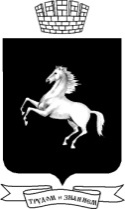 АДМИНИСТРАЦИЯ ГОРОДА ТОМСКАПОСТАНОВЛЕНИЕ АДМИНИСТРАЦИЯ ГОРОДА ТОМСКАПОСТАНОВЛЕНИЕ 16.12.2015№ 1241Об утверждении Положения о предоставлении субсидий юридическим лицам в целях финансового обеспечения (возмещения) затрат на создание, развитие и обеспечение деятельности городского центра поддержки малого и среднего бизнеса в 2015-2018 годах  NппНазвание документаНомер страницы1Заявление о предоставлении субсидии2Документы, подтверждающие полномочия руководителя заявителя или представителя юридического лица, действующего в силу полномочий, основанных на доверенности или иных законных основаниях заявителя3Согласие на обработку персональных данных4Справка-расчет / Смета5(В случае если субсидия запрашивается в целях возмещения затрат) Копии документов, подтверждающих произведенные затраты в соответствии с пунктами 5.2 - 5.8 настоящего Положения.Копии трудовых договоров, приказов о приеме на работу работников (в случае финансового обеспечения затрат, связанных с оплатой труда работников городского центра поддержки малого и среднего бизнеса)6Справка о размере средней заработной платы7Копия трудового договора с руководителем юридического лица8Копии трудовых договоров со всеми работниками, заверенная копия отчета в Пенсионный фонд за последний отчетный квартал по форме РСВ-1 ПФР (в случае расхождения количества официально трудоустроенных работников на дату подачи заявки и количества застрахованных лиц по указанному отчету должно быть приложено письменное пояснение данного расхождения)9Справка об отсутствии неурегулированной просроченной задолженности по заработной плате10Документы, представляемые заявителем по собственной инициативеNппНаименование затратСумма, руб.Дата оплатыНаименование и реквизиты документов, подтверждающих произведенные затраты1№ п/пСтатьи расходовСредства субсидии,рублей1.2.3.4.5.6.ИТОГО NппНаименование получателя субсидии (ИНН)Фамилия Имя Отчество (отчество - при наличии) и должность руководителя получателя субсидииЦель предоставления субсидииСумма предоставленной субсидии, руб.Примечание12№ п/пСтатьи расходовСредства субсидии,рублей1.2.3.4.5.4.ИТОГО №п/пНаименование затратСумма, руб.Дата оплатыНаименование и реквизиты документов, подтверждающих произведенные затраты1